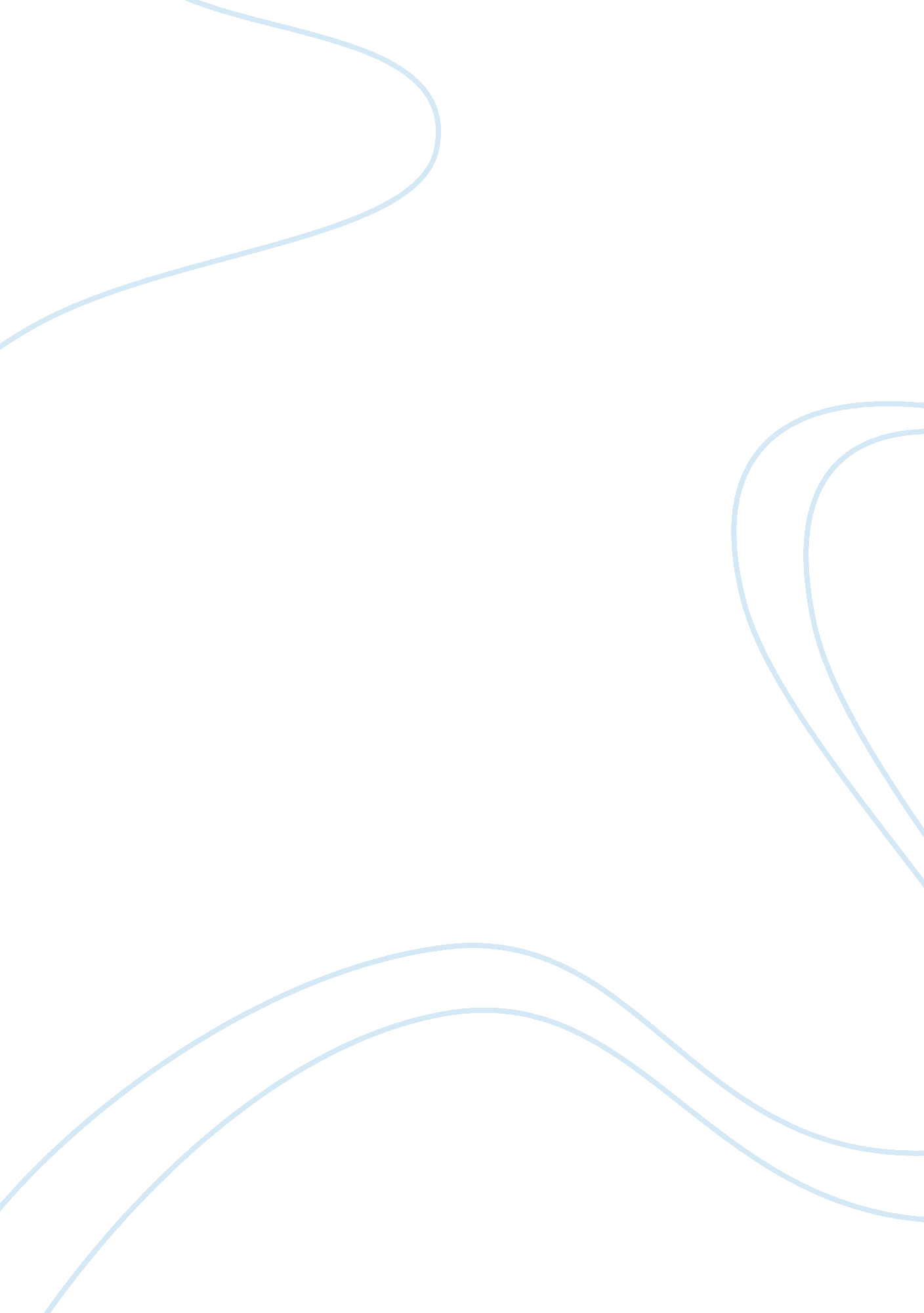 Finicial evaluation of techologies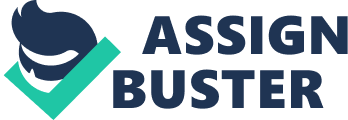 Analysis of two energy proposals Two electri supply technologies have the following characteristics:   Capital cost Annual operating cost Lifetime (years) 
Salvage value (/cost) ($) 
Annual electricity supplied (kWh) 
Technology A (a sustainable energy option) 
20 000 
500 
20 
2000 
25 000 
Technology B (a fossil fuel option) 
10 000 
3000 
10 
-2000 
25 000 
1. Calculate the simple payback period for technology A relative to technology B. 
Would a company that sets a two year maximum payback period for new investments spend the extra capital on technology A? 
Project A 
Project B 
Initial Investment 
$20, 000 
$10, 000 
Annual electricity supplied 
$ 6, 000 
$ 6, 000 
Less: Maintenance cost 
500 
3, 000 
Net annual benefit 
5, 500 
$ 3, 000 
Payback period 
3. 63 years 
3. 3 years 
*Assume that the cost of electricity per kwh is 12cents –(In US) 
In simple calculations, Proj. B has a shorter time frame of return on investments which is 3. 3 years as compared with 3. 6 years of Proj. A. None of the projects fall within the required 2 years time frame. 
2. Calculate the internal rate of return for the additional investment in A compared to B over the assessment periods: 
a. 5 years 
b. 10 years 
c. 20 years 
Project A 
Initial investment 
Cash flows 
PV 5% 
NPV 
-20, 000 
5 yrs 0. 7815 
30000 
23, 445 
3, 445 
10 yrs. 0. 6139 
60, 000 
92, 085 
72, 085 
15 yrs. 0. 4810 
90, 000 
43, 290 
23, 290 
Project B 
Initial Investment 
Cash Flows 
PV 5% 
NPV 
-10, 000 
5 yrs 0. 7815 
30, 000 
23, 445 
13, 445 
10 yrs 0. 6139 
60, 000 
92, 085 
82, 085 
15 yrs. 0. 4810 
90, 000 
43, 290 
33, 290 
Both projects show positive PV and NPV at 5% rate of return. However TSech B has a higher PV and positive NPV. Between two positsive proposals, one that gives a higher value is acceptable. 
In each case state whether the company would invest the extra capital in technology A if its minimum required real internal rate of return is 10%. (Be careful to take account of all replacements and salvage values during each assessment period. But in the case of a technology that still has a useful lifetime remaining at the end of a period, do not seek to estimate its residual value; that is, only count the salvage value at the end of a lifetime.) 
Project A 
Cash flows 
PV 10% 
0. 6209 
NPV 
Initial cost 
20, 000 
5 YEARS 
30, 000 
Less: Depn. 
5, 000 
Net of cash flows 
25, 000 
15, 522. 5 
-4477. 50 
PROJECT B 
Initial Cost 
10, 000 
5 YEARS 
30, 000 
Less depreciation 
5, 000 
Net of cash flows 
25, 000` 
15, 522. 50 
5, 552. 50 
In both computation, Project B shows a higher positive NPV showing that “ B” is acceptable than “ A”. In this case, company should invest its excess capital to “ B” at 10% rate of return. 
3. Calculate the Present Worth (that is, the Net Present Value [NPV] of total costs) for each of the technologies for the real discount rates and periods of assessment as specified in the following tables (please present results in this format): 
Technology A 
Assessment period 
Discount rate 



(years) 
5% 
10% 
15% 
20% 
5 
0. 7815 
0. 6209 
0. 497 
0. 402 
10 
0. 6139 
0. 3855 
0. 247 
0. 162 
15 
0. 4810 
0. 2394 
0. 123 
0. 065 
20 
0. 3769 
0. 1486 
0. 061 
0. 026 
Technology B 
Assessment period 
Discount rate 



(years) 
5% 
10% 
15% 
20% 
5 
0. 7815 
0. 6209 
0. 497 
0. 402 
10 
0. 6139 
0. 3855 
0. 247 
0. 162 
15 
0. 4810 
0. 2394 
0. 123 
0. 065 
20 
0. 3769 
0. 1486 
0. 061 
0. 026 
Hence fill in the following table saying which technology would be selected for each of the cases on the basis of highest Present Worth (that is, NPV of lowest total cost): 
Project A 
Net Present Value 
Assessment 
Period 
5% 
10% 
15% 
20% 
-20, 000 
5 
3445 
-1, 373 
-5090 
-5090 
10 
17914 
3130 
-5180 
-5180 
15 
23, 290 
1546 
-8980 
-8980 
20 
25, 228 
-2168 
-12680 
-12680 
Project B 
Net Present Value 
Assessment 
Period 
5% 
10% 
15% 
20% 
5 
22445 
17627 
4910 
11060 
10 
26834 
13130 
4820 
8720 
15 
33290 
11545 
1070 
-4150 
20 
35228 
7832 
-2680 
-7000 
At different discount rates and number of years, NPV of Proj. B is higher than A. 
4. Using your answers to question 3, what are the lifecycle costs of both technologies over one lifecycle of technology A at (a) a 5% real discount rate; and (b) a 20% real discount rate. Which technology is preferred on this lifecycle cost basis in each case 
A 
B 
Initial investment 
20, 000 
10, 000 
PV of Operating cost 
3, 769 
4, 860 
Residual value 
2, 000 
0 
Total life cycle cost 
25, 769 
14, 860 
Initial cost of project 
20, 000 
10, 000, 00 
LCC 
5, 769 
4, 860 
Technology A has higher LCC than Tech. B and should be preferred. 
(a) Calculate the average unit cost of the power in present value terms (in cents/kWh) supplied by each technology over a period of 20 years at a discount rate of 5%. Hint: use the answers from question 3 again to find the NPV of total costs for each technology over 20 years and then divide this amount by the total electricity supplied over this period. 
NPV 
kW/h supplied 
Ave. Cost per unit 
Project A 
25, 228 
25, 000 
1. 10 
Project B 
35, 228 
25, 000 
1. 41 
5. Discuss briefly some of points emerging from this analysis of relevance to the financial comparison of sustainable energy supply options (in particular renewable) and current fossil-fuel technologies. 
New technologies are being developed to replace use of fossil fuels used for power generation. Studies about renewable energies are being done by the authorities if its cost will compensate its use against cost of fossil fuels. Fossil fuels like coal and gas are the most commonly used around the world for power generation. 
This study looked at the cost of technology from fossil fuel and that of sustainable energy. A comparison of both presented important points in terms of capital and cost. 
1. In terms of technology, the average cost per kWh is much higher in Technology B which is 1. 41 than 1. 10 of A which means fossil energy will be more costly to produce and will be a higher price to consumer to borne. 
2. Technology B gives a higher NPV than Technology A for the same 20 year period. A high positive value is an acceptable project proposition, and between two proposals, one having a higher value is considered. 
Annex 
1. Payback calculation using simple payback method. 
Payback A 
Payback B 
Initial investment 
20, 000 
10, 000 
Annual electricity supplied 
6, 000 
6, 000 
Less maintenance cost 
500 
3000 
Net annual benefit 
5, 500 
3000 
3. 63 yrs 
3. 3 yrs. 
*Assume that the cost of electricity per kwh is 12cents –(In US) 
Formula used: 
Capital cost divided by net annual benefit 
2. Discount rate factors solving for PV and NPV 
Technology A 
Assessment period 
Discount rate 



(years) 
5% 
10% 
15% 
20% 
5 
0. 7815 
0. 6209 
0. 497 
0. 402 
10 
0. 6139 
0. 3855 
0. 247 
0. 162 
15 
0. 4810 
0. 2394 
0. 123 
0. 065 
20 
0. 3769 
0. 1486 
0. 061 
0. 026 
Assessment period 
Discount rate 



(years) 
5% 
10% 
15% 
20% 
5 
0. 7815 
0. 6209 
0. 497 
0. 402 
10 
0. 6139 
0. 3855 
0. 247 
0. 162 
15 
0. 4810 
0. 2394 
0. 123 
0. 065 
20 
0. 3769 
0. 1486 
0. 061 
0. 026 
5% 
Tech A 
Cash Flow 
PVFACTOR 
PV 
NPV 

20, 000 




5 yrs 

30, 000 
0. 7815 
23445 
3445 
10 

60000 
0. 6319 
37914 
17914 
15 

90000 
0. 481 
43290 
23, 290 
20 

120000 
. 0. 3769 
45228 
25, 228 






10% 
20000 
30, 000 
0. 6209 
18627 
-1, 373 
5 

60000 
0. 3855 
23130 
3130 
10 

90000 
0. 2394 
21546 
1546 
15 

120000 
0. 1486 
17832 
-2168 
20 











15% 





5 
20, 000 
30, 000 
0. 497 
14910 
-5090 
10 

60000 
0. 247 
14820 
-5180 
15 

90000 
0. 123 
11070% 
-8980 
11070 
20 

120, 000 
0. 061 
7320% 
-12680 
7320 






20% 











5 

30000 
0. 402 
4860 
3860 
10 

60000 
0. 162 
9720 
8720 
15 

90000% 
0. 065 
5850 
4850 
30 

120000 
0. 026 
3000 
-7000 
TECHNOLOGY B 
Tech B 
CASH FLOW 
FACTR 
PV 
NPV 
10, 000 

5% 


5 
30, 000 
0. 7815 
23445 
22445 
10 
60000 
0. 6139 
36834 
26834 
15 
90000 
0. 4810 
43290 
33290 
20 
120, 000 
0. 3769 
45228 
35228 







10% 



30, 000 
0. 6209 
18627 
17627 

60000 
0. 3855 
23130 
13130 

90000 
0. 2394 
21546 
11545 

120, 000 
0. 1486 
17832 
7832 







15% 



30, 000 
0. 497 
14910 
4910 

60000 
0. 247 
14820 
4820 

90000 
0. 123 
11070 
1070 

120, 000 
0. 061 
7320 
-2680 







20% 



30, 000 
0. 402 
12060 
11060 

60000 
0. 162 
9720 
8720 

90000 
0. 065 
5850 
-4150 

120, 000 
0. 026 
3000 
-7000 